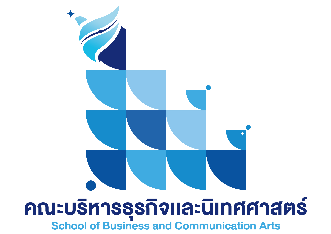 ใบคำขอออกแบบและผลิตสื่อของคณะบริหารธุรกิจและนิเทศศาสตร์ มหาวิทยาลัยพะเยาข้อมูลผู้ขอรับการออกแบบและผลิตสื่อชื่อ – นามสกุล 						 หลักสูตร				
เบอร์โทร						 Email					ออกแบบและผลิตสื่อ (แยกตามพันธกิจ)	 ด้านผลิตบัณฑิต (แสดงความยินดีกับนิสิต หรืออื่นๆ ที่เกี่ยวข้อง)	 ด้านการวิจัย (ได้รับทุน / ได้รับการตีพิมพ์ หรืออื่นๆ ที่เกี่ยวข้อง)	 ด้านการบริการวิชาการ (ได้รับทุน / ได้รับการตีพิมพ์ หรืออื่นๆ ที่เกี่ยวข้อง)	 ด้านทำนุบำรุงศิลปะและวัฒนธรรม (เชิญชวนเข้าร่วมกิจกรรม หรืออื่นๆ ที่เกี่ยวข้อง)	 ด้านการบริหาร (คุณภาพองค์กร / เชิญชวนเข้าร่วมกิจกรรม หรืออื่นๆ ที่เกี่ยวข้อง)	 รางวัลและความภาคภูมิใจ ประเภทสื่อ	 โปสเตอร์ 		 Ads/Banner 	 โบร์ชัวร์/แผ่นพับ 	(ระยะเวลาการจัดทำ 1 - 5 วันทำการ)	 รายงานประจำปี	(ระยะเวลาการจัดทำ 15 - 30 วันทำการ)	 อื่นๆ โปรดระบุ 						ข้อมูลเกี่ยวกับการออกแบบและผลิตสื่อหรือส่งข้อมูลเพิ่มเติมได้ที่ ปกบวร พูลเกษร (หยก) นักวิชาการศึกษา หน่วยสื่อสารองค์กร งานแผนงานE-mail : pokbaworn.po@up.ac.thผู้ขอรับออกแบบและผลิตสื่อได้จัดเตรียมข้อมูลที่ใช้ประกอบการออกแบบและผลิตสื่อ ครบถ้วนสมบูรณ์หรือไม่	 ครบถ้วน		 ไม่ครบถ้วนหมายเหตุ : ทั้งนี้ เพื่อความถูกต้องของสื่อ ผู้ขอออกแบบและผลิตสื่อต้องจัดส่งข้อมูลประกอบการออกแบบมาให้ครบถ้วน